Brownsville Independent School DistrictAdult Continuing Education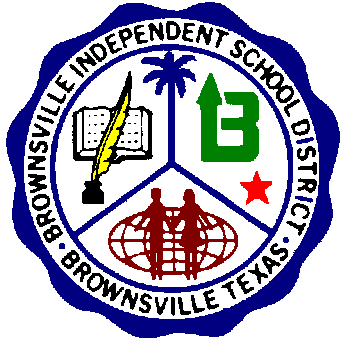 Certificate of Completion for meetingMeasurable Skills Gain in ESL Awarded toStudent Name________________________________________________________________________________________________________________________________________________________________________________________________________________________________________________________________________________________________________________________________________________________________________________________________________________________________________________________________________________________________________________________________________________________________________________________________________________________________________________________________________on this 15th day of February in the year of 2023 in Brownsville, Texas         Ricardo Rivera                                        ______________      Adult Continuing Education Director            						   Teacher          		 